	BCH ĐOÀN TP. HỒ CHÍ MINH	      ĐOÀN TNCS HỒ CHÍ MINH             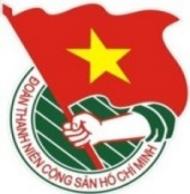 	***		TUẦN	          TP. Hồ Chí Minh, ngày 11 tháng 12 năm 2022	50/2022LỊCH LÀM VIỆC CỦA BAN THƯỜNG VỤ THÀNH ĐOÀN		(Từ 12-12-2022 đến 18-12-2022)---------* Trọng tâm:- Đoàn đại biểu Thành phố Hồ Chí Minh dự Đại hội Đoàn TNCS Hồ Chí Minh toàn quốc lần thứ XII, nhiệm kỳ 2022 - 2027.- Lễ tuyên dương “Doanh nhân trẻ xuất sắc Thành phố Hồ Chí Minh” lần thứ 11 - năm 2022.- Ngày Thanh niên cùng hành động chào mừng thành công Đại hội Đoàn TNCS Hồ Chí Minh toàn quốc lần thứ XII, nhiệm kỳ 2022 - 2027 và Lễ ra quân Chiến dịch “Xuân tình nguyện” lần thứ 15 - năm 2023.* Lịch làm việc thay thư mời trong nội bộ Cơ quan Thành Đoàn.Lưu ý: Các đơn vị có thể tải lịch công tác tuần tại Trang thông tin điện tử Văn phòng Thành Đoàn vào ngày Chủ nhật hàng tuần.NGÀYGIỜNỘI DUNG - THÀNH PHẦNĐỊA ĐIỂMTHỨ HAI12-1207g00📷Chương trình Chuyện người trẻ năm học 2022 - 2023 chủ đề “Mùa thi - Chớ lo chi” (tháng 12/2022) (TP: đ/c Đ.Nguyên, H.Ân - Đoàn Trường ĐH Sư phạm TP.HCM, Ban TNTH, Thường trực Quận Đoàn 6, Đoàn Trường ĐH Sư phạm TP.HCM)Trường THPT Mạc Đĩnh Chi (Quận 6)THỨ HAI12-1208g00✪Dự làm việc của Đoàn khảo sát Ban Chỉ đạo Trung ương về tổng kết 20 năm thực hiện Nghị quyết số 23-NQ/TW của Ban Chấp hành Trung ương Đảng khóa IX với Quận ủy Bình Thạnh (TP: đ/c M.Hải)Theo thư mờiTHỨ HAI12-1208g30  Họp giao ban Thường trực - Văn phòng (TP: đ/c T.Phương, Thường trực Thành Đoàn, lãnh đạo VP)P.B2THỨ HAI12-1214g00✪Dự làm việc với Đoàn khảo sát Ban Chỉ đạo Trung ương về tổng kết 20 năm thực hiện Nghị quyết số 23-NQ/TW của Ban Chấp hành Trung ương Đảng khóa IX (TP: đ/c T.Phương)Theo thư mờiTHỨ HAI12-1214g00✪Làm việc về Ngày Thanh niên cùng hành động chào mừng thành công Đại hội Đoàn toàn quốc lần thứ XII và Lễ ra quân Chiến dịch “Xuân tình nguyện” lần thứ 15 - năm 2023 (TP: đ/c T.Hà, đại diện lãnh đạo Ban TNTH, Ban MT-ANQP-ĐBDC, Ban CNLĐ, Trung tâm CTXHTN, Trung tâm HTTNCN, Thường trực Quận Đoàn 8)Quận ủy Quận 8THỨ HAI12-1214g00✪Giám sát việc lãnh đạo, chỉ đạo của cấp ủy đối với công tác quy hoạch cán bộ Đoàn (TP: đ/c T.Nguyên, P.Lâm, thành viên đoàn giám sát)Quận ủyQuận 11THỨ HAI12-1214g00Dự họp triển khai Kế hoạch tổ chức Chương trình “Dân hỏi - Chính quyền trả lời” tháng 01/2023 chủ đề “Xuân Quý Mão 2023: An vui - Nghĩa tình” (TP: đ/c Tr.Quang)HĐND TPTHỨ HAI12-1214g00  Họp đánh giá thi đua quý 4 và kiểm điểm, đánh giá, xếp loại cá nhân năm 2022 (TP: đ/c N.Nguyệt, Ban TC-KT)P.A9THỨ HAI12-1214g00  Họp kiểm tra công tác chuẩn bị Vòng bán kết Hội thi “Hướng dẫn viên Du lịch giỏi TP.HCM” mở rộng năm 2022 (TP: đ/c T.Nghiệp, H.Sơn - Trung tâm DVVLTN, Ban CNLĐ, Trung tâm DVVLTN)P.C6THỨ HAI12-1215g00✪Dự Liên hoan Sinh viên 5 tốt Đại học Quốc gia TP.HCM năm 2022 (TP: đ/c Thường trực Thành Đoàn, đại diện lãnh đạo Ban TNTH)Nhà Điều hành ĐHQG-HCMTHỨ HAI12-1215g30  Họp kiểm tra công tác tổ chức Chương trình “Hành trình của niềm tin” và Chương trình Nghĩa tình biên giới năm 2022 (TP: đ/c Tr.Quang, H.Hải, Ban MT-ANQP-ĐBDC, Ban TNTH, Ban CNLĐ, cơ sở Đoàn trực thuộc theo thư mời)HTTHỨ HAI12-1216g00  Làm việc với Đoàn Trường CĐ Kỹ thuật Cao Thắng về đăng cai Hội đồng thi Hội thi “Học sinh, sinh viên giỏi nghề” lần 14 - năm 2023 (TP: đ/c Đ.Nguyên, Ban TNTH, Trung tâm DVVLTN)Cơ sởTHỨ HAI12-1217g00Họp Ban Chấp hành Công đoàn Cơ quan Thành Đoàn mở rộng (TP: đ/c Tr.Quang, Ban Chấp hành Công đoàn Cơ quan Thành Đoàn, thành phần theo thư mời)P.C6THỨ ba13-1207g30  Dự Hội nghị lần thứ hai mươi hai Ban Thường vụ Trung ương Đoàn khóa XI, nhiệm kỳ 2017 - 2022 (TP: đ/c T.Phương)Hà NộiTHỨ ba13-1208g00✪📷   Khai mạc Hội thi “Tay nghề Chăm sóc sắc đẹp” năm 2022 chủ đề “Bàn tay tỏa sáng - Chạm ngõ ước mơ” (TP: đ/c Tr.Quang, H.Hải, N.Phương)Trung tâm DVVLTNTHỨ ba13-1208g00  Làm việc với các đơn vị về việc thành lập Hội Sinh viên Việt Nam Trường (TP: đ/c Đ.Nguyên, T.Anh, Ban TNTH, đại diện Đoàn Thanh niên - Hội Sinh viên các trường theo thư mời)P.A9THỨ ba13-1209g00  Dự Hội nghị lần thứ mười hai Ban Chấp hành Trung ương Đoàn khóa XI, nhiệm kỳ 2017 - 2022 (TP: đ/c T.Phương, M.Hải, T.Hà, D.Hương - BCS Đoàn ĐHQG-HCM)Hà NộiTHỨ ba13-1209g00✪Giám sát việc lãnh đạo, chỉ đạo của cấp ủy đối với công tác quy hoạch cán bộ Đoàn (TP: đ/c T.Nguyên, P.Lâm, thành viên đoàn giám sát)Quận ủyPhú NhuậnTHỨ ba13-1217g00  Làm việc với Đoàn Sở Y tế Thành phố, Đoàn Bệnh viện Thống nhất và Đoàn Bệnh viện Chợ Rẫy về các hoạt động phối hợp năm 2023 (TP: đ/c T.Nghiệp, Ban CNLĐ)P.A1THỨ Tư14-1208g00  Họp góp ý dự thảo sửa đổi quy chế danh hiệu “Học sinh 3 tốt TP.HCM”, danh hiệu “Học sinh 3 rèn luyện TP.HCM”, giải thưởng “Nhà giáo trẻ tiêu biểu TP.HCM” (TP: đ/c Đ.Nguyên, Ban TNTH, Thường trực các cơ sở Đoàn khu vực ĐBDC, Đoàn Trường ĐH Sư phạm TP.HCM, Đoàn Trường ĐH Sài Gòn, Đoàn Trường ĐH Khoa học Tự nhiên - ĐHQG-HCM)HTTHỨ Tư14-1208g00  📷Vòng bán kết (Bảng A, B) - Hội thi “Hướng dẫn viên Du lịch giỏi TP.HCM” mở rộng năm 2022 (TP: đ/c T.Nghiệp, H.Sơn - Trung tâm DVVLTN, Ban CNLĐ, Trung tâm DVVLTN)Cơ sởTHỨ Tư14-1208g30  Sinh hoạt Chi bộ Phong trào 1 tháng 12 năm 2022 (TP: đ/c T.Linh, N.Nhung, đảng viên chi bộ)P.A1THỨ Tư14-1209g30Dự Phiên khai mạc Đại hội đại biểu Đoàn TNCS Hồ Chí Minh toàn quốc lần thứ XII, nhiệm kỳ 2022 - 2027 (TP: đ/c T.Phương, Đoàn đại biểu TP.HCM)Hà NộiTHỨ Tư14-1214g00✪Làm việc với Đoàn Trường CĐ Công nghệ Thủ Đức về đăng cai Hội đồng thi Hội thi “Học sinh, sinh viên giỏi nghề” lần 14 - năm 2023 (TP: đ/c Đ.Nguyên, Ban TNTH, Trung tâm DVVLTN)Cơ sởTHỨ Tư14-1216g00  Họp kiểm tra công tác chuẩn bị Lễ khánh thành Công trình măng non Không gian tương tác và sinh hoạt Đội và Ngày hội “Vì người bạn ngoại thành” tại Huyện Cần Giờ (TP: đ/c T.Linh, Ban TN, đại diện Thường trực Quận Đoàn 6 và Huyện Đoàn Cần Giờ)P.A9THỨ NĂM15-1208g00📷 Vòng bán kết (Bảng C) - Hội thi “Hướng dẫn viên Du lịch giỏi TP.HCM” mở rộng năm 2022 (TP: đ/c T.Nghiệp, H.Sơn - Trung tâm DVVLTN, Ban CNLĐ, Trung tâm DVVLTN)Cơ sởTHỨ NĂM15-1208g00  ✪Làm việc với Đoàn Trường TC Kinh tế - Kỹ thuật Nguyễn Hữu Cảnh về đăng cai Hội đồng thi Hội thi “Học sinh, sinh viên giỏi nghề” lần 14 - năm 2023 (TP: đ/c Đ.Nguyên, Ban TNTH, Trung tâm DVVLTN)Cơ sởTHỨ NĂM15-1208g30Dự Phiên trọng thể Đại hội đại biểu Đoàn TNCS Hồ Chí Minh toàn quốc lần thứ XII, nhiệm kỳ 2022 - 2027 (TP: đ/c T.Phương, Đoàn đại biểu TP.HCM)Hà NộiTHỨ NĂM15-1214g00 ✪ Làm việc với Đoàn Trường CĐ Kinh tế TP.HCM về đăng cai Hội đồng thi Hội thi “Học sinh, sinh viên giỏi nghề” lần 14 - năm 2023 (TP: đ/c Đ.Nguyên, Ban TNTH, Trung tâm DVVLTN)Cơ sởTHỨ SÁU16-1208g00Dự Phiên bế mạc Đại hội đại biểu Đoàn TNCS Hồ Chí Minh toàn quốc lần thứ XII, nhiệm kỳ 2022 - 2027 (TP: đ/c T.Phương, Đoàn đại biểu TP.HCM)Hà NộiTHỨ SÁU16-1214g00✪  Làm việc với Đoàn Trường CĐ Kinh tế - Kỹ thuật TP.HCM về đăng cai Hội đồng thi Hội thi “Học sinh, sinh viên giỏi nghề” lần 14 - năm 2023 (TP: đ/c Đ.Nguyên, Ban TNTH, Trung tâm DVVLTN)Cơ sởTHỨ SÁU16-1217g30✪Kiểm tra công tác chuẩn bị Ngày Thanh niên cùng hành động chào mừng thành công Đại hội Đoàn toàn quốc lần thứ XII và Lễ ra quân Chiến dịch “Xuân tình nguyện” lần thứ 15 - năm 2023 (TP: đ/c T.Hà, Tr.Quang, T.Nghiệp, Đ.Nguyên, thành phần theo phân công)Quận 8THỨ SÁU16-1218g30✪📷  Lễ tuyên dương “Doanh nhân trẻ xuất sắc TP.HCM” lần thứ 11 - năm 2022 (TP: đ/c T.Phương, Tr.Quang, H.Hải, VP Hội LHTNVN TP, Hội DNT TP)TTHNGEM CenterTHỨ SÁU16-1218g30Tham gia Đoàn đại biểu TP.HCM thăm và làm việc với Thủ đô Phnom Penh, Campuchia (từ ngày 16/12 đến 18/12/2022) (TP: đ/c M.Hải)Theo thư mờiTHỨ BẢY17-1206g30✪📷  Ngày hội “Hoa của đất” năm 2022 (TP: đ/c Tr.Quang, H.Phúc)HuyệnNhà BèTHỨ BẢY17-1207g00✪📷  Sinh hoạt Hội đồng huấn luyện công tác Đội TP.HCM - Cả ngày (TP: đ/c H.Trân, T.Linh, Ban TN, TĐ LTT)TĐ LTTTHỨ BẢY17-1207g30✪📷Ngày Thanh niên cùng hành động chào mừng thành công Đại hội đại biểu Đoàn TNCS Hồ Chí Minh toàn quốc lần thứ XII, nhiệm kỳ 2022 - 2027 và Lễ ra quân Chiến dịch “Xuân tình nguyện” lần thứ 15 - năm 2023 (TP: đ/c T.Phương, Ban Thường vụ Thành Đoàn, thành phần theo thông báo)Trung tâmVăn hóa Quận 8THỨ BẢY17-1208g00✪Dự Chương trình giao lưu - Ca nhạc “Hành trình mùa xuân lên rừng xuống biển - 2022” (TP: đ/c T.Nguyên)Đài Truyền hình TPTHỨ BẢY17-1208g00✪📷 Lễ khánh thành Công trình măng non Không gian tương tác và sinh hoạt Đội và Ngày hội “Vì người bạn ngoại thành” tại Huyện Cần Giờ (TP: đ/c T.Linh, Ban TN, thành phần theo thư mời)HuyệnCần GiờTHỨ BẢY17-1208g30📷  Ngày hội “Thanh niên với văn hóa giao thông” năm 2022 (TP: đ/c Tr.Quang, N.Phương, Ban MT-ANQP-ĐBDC)Cơ sởTHỨ BẢY17-1209g30✪📷Chương trình tuyên dương “Thanh niên nông thôn làm kinh tế giỏi” năm 2022 (TP: đ/c T.Phương, Tr.Quang, Ban MT-ANQP-ĐBDC)Huyện Đoàn Nhà BèTHỨ BẢY17-1209g30✪📷Hoạt động đồng hành cùng thanh niên công nhân có hoàn cảnh khó khăn năm 2022 (TP: đ/c Thường trực Thành Đoàn, T.Nghiệp, Ban CNLĐ, Trung tâm HTTNCN)QuậnBình TânTHỨ BẢY17-1217g00✪📷  Lễ ra quân phòng, chống tội phạm, đảm bảo trật tự an toàn xã hội nhân dịp Tết Dương lịch, Tết Nguyên đán Quý Mão năm 2023 (TP: đ/c Tr.Quang, V.Kha, Ban MT-ANQP-ĐBDC)HuyệnHóc MônCHỦ NHẬT18-1208g00📷  Vòng sơ kết Hội thi quản trò “Tôi và đồng đội” năm 2022 (TP: đ/c Tr.Quang, M.Khang, N.Mỹ, thành viên tham gia Hội thi)Cơ sởTL. BAN THƯỜNG VỤ THÀNH ĐOÀNCHÁNH VĂN PHÒNG(Đã ký)Lê Phú Lâm